Sponsorship Opportunities for the 90th Annual Arizona Public Health Association Fall Conference & Meeting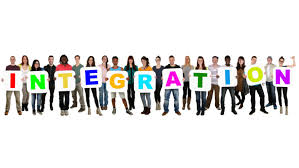 Integrating Care to Improve Health Outcomes: Primary Care | Behavioral Health | Public HealthOctober 3, 2018 Desert Willow Conference CenterThere’s widespread support for the goals of the Triple Aim: To deliver the highest quality care with an optimal care experience at the lowest appropriate cost. The key is developing systems of care that best achieve these goals.Our 90th Annual Fall Conference & Annual Meeting:  Integrating Care to Improve Health Outcomes: Primary Care | Behavioral Health | Public Health will explore efforts currently underway to integrate primary care and behavioral health, like AHCCCS' Complete Care Model and the Targeted Investment program which supports health care provider's to move toward greater integration of primary care and behavioral health.
We'll also explore the latest academic research that evaluates the outcomes of co-located and integrated models of behavioral care as part of primary care and evidence-based toolkits to assist practices including ways to measure progress. We’ll conduct a short AzPHA Annual Meeting over a delicious buffet lunch followed by our keynote address from the American Public Health Association President Joseph Telfair, DRPH, MSW, MPH.  In our afternoon sessions, we’ll learn about new initiatives to work with managed care in two key areas that impact health outcomes: tobacco use and housing and homelessness.We’ll close with a panel discussion of key leaders among Arizona’s Managed Care and Provider Organizations as they discuss priorities and strategies for improving outcomes under the new integrated Medicaid contracts.  The new contracts will require better coordination between providers which can mean better health outcomes for members.After the conference we'll have a hosted reception as we celebrate AzPHA’s 90th Anniversary!View Our AgendaStrategic Sponsorship OpportunitiesPlease join us in September for this important event. As an organization that supports public health and public health professionals, there are several strategic ways for you to invest your resources to have a visible presence at the Conference and get exposure to the wide range of members and non-members in the public health sector in attendance. SPONSORSHIP REGISTRATIONThe easiest way to sponsor is to visit our sponsorship registration website and pay for your sponsorship using Pay Pal.  However, you can also use this form.We want to join AzPHA’s Fall Conference and Annual Meeting as a partner with a contribution of: 		_____ TITLE PARTNER  $10,000		_____ LEADER    $5,000		_____ COLLABORATOR    $2,500		_____ PARTNER $1,000Contact Name: ___________________________________________   Title: ___________________________________Company: ___________________________________________________________________________________________Address: _____________________________________________________________________________________________City, State, ZIP: ______________________________________________________________________________________Telephone: _________________________________	Email: _______________________________________________Enclosed is a check payable to AzPHA in the amount of: $___________________Please bill my credit card – Visa, MasterCard, or American Express (circle one) Amount $_______________	Card # _________________________________________________________________________Credit Card Billing Address: _____________________________________________________________________________Expiration ______________  Security code _______________  Signature _____________________________________(Sponsorship is tax deductible) TITLE AND LEADER SPONSORSPlease forward your company logo in electronic format (eps or vector format preferred) to willhumble@azpha.org Return to: AzPHA700 E Jefferson St. Suite 100 Phoenix, AZ 85034Phone: (602) 258-3361	Email: willhumble@azpha.orgExhibit Opportunities Table-top exhibit space is available. Exhibits will be open on the day of the conference from 8:00 AM to 3:00 PM. Attendees will have a bingo card for exhibitors to sign, and a raffle will be conducted for attendees who complete their card at the end of the Conference. Exhibit tables include a 6’ table and one full registration for one representative. The easiest way to sponsor is to visit our sponsorship web page and pay for your sponsorship using Pay Pal.  However, you can also use this form.We want to participate in AzPHA’s Fall Conference & Annual Meeting in the following way: 	_____ EXHIBIT TABLE $500			_____ FULL PAGE AD IN PROGRAM $500	_____ ½ PAGE AD IN PROGRAM $350		_____ ¼ PAGE AD IN PROGRAM $200Contact Name: ___________________________________________   Title: ___________________________________Company: ___________________________________________________________________________________________Address: _____________________________________________________________________________________________City, State, ZIP: ______________________________________________________________________________________Telephone: _________________________________	Email: _______________________________________________If exhibiting, please provide the name and title of person staffing the table: Enclosed is a check payable to AzPHA in the amount of: $___________________Please bill my credit card – Visa, MasterCard, or American Express (circle one) Amount $_______________	Card # _________________________________________________________________________Credit Card Billing Address: _____________________________________________________________________________Expiration ______________  Security code _______________  Signature _____________________________________Return to: AzPHA700 E Jefferson St. Suite 100 Phoenix, AZ 85034Phone: (602) 258-3361	Email: willhumble@azpha.orgFull Conference SponsorshipFull Conference SponsorshipFull Conference SponsorshipFull Conference SponsorshipTitle Partner $10,000Leader$5,000Collaborator $2,500Partner $1,000Logo listing on 5,000 invitationsLogo listing in invitation, program and signageName listing in invitation, program and signageName listing in invitation, program and signageLogo featured on website, registration site, stage banner and event slideshowLogo featured on website, registration site and event slideshowCompany name featured on webpage, registration site, and event slideshowCompany name featured on webpage, registration site and event slideshowWebsite link on AzPHA.org for 6 monthsWebsite link on AzPHA.org for 3 monthsWebsite link on AzPHA.org for 1 monthInvolvement spotlighted on AzPHA’s social mediaInvolvement spotlighted on AzPHA’s social mediaInvolvement spotlighted on AzPHA’s social media (Facebook, Twitter, LI)Prominent exhibit space at event expoProminent exhibit space at event expoProminent exhibit space at event expoFive full registrationsThree full registrationsTwo full registrationsFull page ad in program½ page ad in program¼ page ad in programOpportunity to deliver brief welcoming remarks at event or introduce keynote speakerOpportunity to introduce panel speakers